 
HAFEEZ
LAND SURVEYOR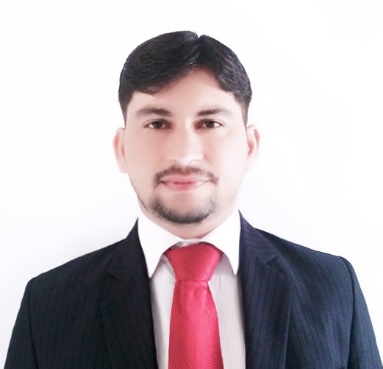 Contact Number (UAE): C/o 971501685421
Email Address: hafeez.377832@2freemail.com 
Languages: English, Urdu, Punjabi, and HindiOBJECTIVESSeeking employment where I can use my talent and skills to grow a good working environment in the company and succeed in simulating and challenging environment, building the success of the company while I experience advancement opportunities.PROFESSIONAL EXPERIENCE: 
6 + Years Of Surveying ExperiencePROFESSIONAL QUALIFICATIONS:Diploma in SurveyingOne Year Land Surveyor Diploma SEOBON Construction Co., Ltd. (Abu Dhabi)Project: Barakah Nuclear Power Plant (Unit 1, 2, 3, 4) Project, Hyundai Samsung Joint VentureLocation: Baraka, Abu Dhabi, UAETenure: Jan, 2013 to PresentResponsibilities:Performing survey works under the direction & guidance of the Engineer in charge.Preparing and maintaining maps, reports, and legal descriptions of surveys in order to describe, certify, and assume liability for work performed. Recording results of surveys, including the shape, contour, location, elevation, and dimensions of land or land features. Calculating heights, depths, relative positions, property lines, and other characteristics.Important grids and coordinates marking for the building & foundation using Total Station.Establishment of new bench marks at site and grid lines / coordinates calculation.Preparation of survey reports, site inspections, & dealing with client.Overseeing the measurement of completed construction work to determine “as built “quantities for the construction project.SEOBON Construction Co., Ltd. (Abu Dhabi)Project: Ruwais Refinery Expansion Project (R-R-E-4), Daewoo EngineeringLocation: Ruwais, Abu Dhabi, UAETenure: Jan, 2012 to Jan, 2013Responsibilities:Reviewing & preparing of site plan and level to ensure compliance with client’s requirements.Preparing of Setting out data.Locating and checking anchor bolts according to site & client’s requirements.Reviewing & locating pedestals, columns, equipment foundations, circular vessel foundations, and 
finishing works as per drawing with client’s requirements.Maintaining site records, drawing files, survey report, etc. as per office requirements.Locating & preparing permanent Bench Marks & temporary Bench Marks as per site conditions.SEOBON Construction Co., Ltd. (Abu Dhabi)Project: Shah Gas Hameem Project. (Inter Connecting Pipe Lines IRPII), Samsung Engineering & ConstructionLocation: Hameem, Abu Dhabi, UAETenure: Aug, 2011 to Jan, 2012Responsibilities:Setting out of pipelines for excavation and profile for pipe laying.Setting out of underground manholes, catch basins, duct banks cable trenches & pipe lines.Fixing of benchmarks and traversing.Checking and recording final levels for As Built.Verifying the accuracy of survey data, including measurements and calculations conducted at survey sidesteps accurate notes, records, and sketches to describe and certify work performed.Performing layout work competently and accurately at site.Preparation of survey reports, site inspections.PERSONALS:- Date Of Birth		:	6 April 1989Marital Status		:	SingleReligion			:	IslamNationality			:	PakistaniACADEMIC QUALIFICATIONS:Matriculation (Science)
Institution: Govt. High School Chakri
Board of Intermediate and Secondary Education Rawalpindi (Pakistan)PROFESSIONAL STRENGHTS:Record discrepancies or technical problems to the Engineer in charge.Record all measurements and calculations etc. neatly and accurately in field books as the work progress.Producing a map of the land, using GPS and surveying instruments.Downloading and uploading data for instruments.Excellent grip on “Auto CAD”Knowledge of surveying technology and CAD programs.Experience on procedures and work sequence.Effective Time management skills.Good communication skills (verbal and written)Maintain equipment in proper condition and perform frequent calibration checks.Ability to utilize modern computer software and survey equipment.Strong English communication skills.Ability to work to deadlines and under pressure.Represent the company image to the Client.Ability to communicate and coordinate on a daily basis with the project consultant / Project Manager / Site Agent.Ability to manage and delegate tasks.COMPUTER SKILLS:AutoCADOffice Applications, 			English and Urdu Typing									Scanning and PrintingWindows Troubleshooting